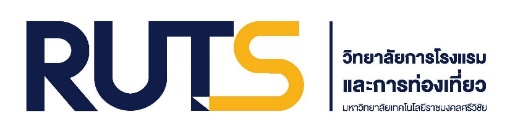 แบบฟอร์มประเมินผลการสอบโครงร่าง/ สอบปิดเล่ม  วิจัย  โครงงาน  ปัญหาพิเศษ  สหกิจศึกษา สำหรับระดับปริญญาตรี  วิทยาลัยการโรงแรมและการท่องเที่ยว  มหาวิทยาลัยเทคโนโลยีราชมงคลศรีวิชัย-------------------------------------   วันที่...........เดือน....................พ.ศ...........…..1. ข้อมูลนักศึกษาเป็นนักศึกษาสาขา………………………..….........….สาขาวิชา...……..........………….........หลักสูตร.………….....................…......เป็นส่วนหนึ่งของรายวิชา…………………………………………………..…..….รหัสวิชา...………............................................………2. หัวข้อโครงร่างวิจัย / สอบปิดเล่ม วิจัย3. คณะกรรมการสอบโครงร่างวิจัย / ปิดเล่มวิจัย ประกอบด้วย4. กำหนดการสอบ-2-5. ข้อมูลการตีพิมพ์ / เผยแพร่ผลงานวิจัย (ถ้ามี)6. สรุปผลการประเมินโครงร่างวิจัย / สอบปิดเล่มวิจัย ผ่าน	 ผ่านอย่างมีเงื่อนไข (มีการปรับแก้)ระบุรายละเอียด ………………………………………………………………………………..…………………………………………….................……………..…………………………………………………………………………………………………………………………..…….………………………………..…………………………………………………………………………………………………………………………..…….………………………………..…………………………………………………………………………………………………………………………..…….………………………………..…………………………………………………………………………………………………………………………..…….………………………………..…………………………………………………………………………………………………………………………..…….………………………………..…………………………………………………………………………………………………………………………..…….………………………………..…………………………………………………………………………………………………………………………..…….………………………………..…………………………………………………………………………………………………………………………..…….………………………………..………………………………………………………………………………………………………………………………………..…….………………………………..………………………………………………………………………………………………………………………………………………………………………………………..…….………………………………..…………………………………………………………………………………………………………………………..…….………………………………..………………………………………………………………………………………………………………………………………………..…….………………………………..………………………………… ไม่ผ่าน  เนื่องจาก……..………………………………………………………………………………………………………………..…….………………………………..…………………………………………………………………………………………………………………………..…….………………………………..…………………………………………………………………………………………………………………………..…….………………………………..…………………………………………………………………………………………………………………………..…….………………………………..…………………………………………………………………………………………………………………………..…….………………………………..……………………………………………ลงชื่อ  …........................................................ คณะกรรมการสอบ											 (….........................................................)										       ….............../......................../..................ชื่อ-สกุลรหัสนักศึกษาชื่อเรื่อง (ภาษาไทย)ชื่อเรื่อง (ภาษาอังกฤษ)ประธานกรรมการสอบโครงร่างวิจัยกรรมการสอบโครงร่างกรรมการสอบโครงร่างอาจารย์ที่ปรึกษา(ระบุ วัน-เดือน-ปี –เวลา-สถานที่)(อ้างอิงตามหลักการเขียนแบบ APA.) 